Mr. Jagels Moving Schedule - Can You Help?On new 2nd grade teacher, Mr. Jagels and his family are tentatively planning to arrive in Kearney on June 9th.  It would be a great help if we could get some of our members to assist with unpacking their trailer.  If you can help, please speak with Tony Splittgerber.CustodianWe are now taking applications for a part time custodian for the school.  This could include summertime hours as well as afternoon work when the next school year begins.  Ed DeLaet plans to continue to work with us, but would like to cut back on hours.  Applications are available at the office.Morning Aide WantedMr. Splittgerber needs someone who loves working with young children to aide in the morning prekindergarten class on Tuesdays and Thursdays. Please call 234-3410 if you are interested.Summer Office HoursDuring the summer months, the office will be open Monday – Friday from 9:00 am to 1:00 pm.  Victoria Crow will work in the office Monday through Thursday and Shirley will be in on Fridays.Bathroom remodel  You can check the progress of the bathroom remodel on the school website: www.zionkearney.orgStewardship NoteMark 3:35 “Whoever does the will of God, he is my brother and sister and mother.” Doing the will of God starts with trusting in His Son Jesus Christ. Once we have faith in Him and have been reborn as new creatures through Holy Baptism, we strive to grow in this faith and in a life that agrees with our faith. Growing in generosity, in kindness, and in love across our callings in the home, in church, and in society is growing into the family of God: for all who do His will are his brothers, and sisters, and mothers.Announcements – June 7, 2015Please remember...to silence your cell phone upon entering the sanctuary.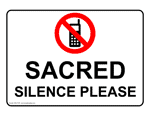 Hearing Loop Zion’s sanctuary is equipped with a hearing loop.  Please switch hearing aids to T-coil mode. 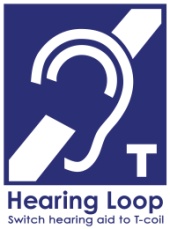 We have 2 headsets and receivers that persons without hearing aids can use. Ask an usher for assistance. Mary Martha LWML Mary Martha will meet in circles this week.Love Circle (Ellen’s) will meet June 8 at Ellen Koopman’s home, 2616 Ave. D.Peace Circle (Shirley’s) will meet June 11 at Carol Deloatch’s home, 3510 14th Ave.Chris Nuttelman Ordination – Next SundayDear friends at Zion,On April 28th, I have received a call to be Associate Pastor of Crown of Life Lutheran Church in San Antonio, Texas. I have scheduled my Ordination for Sunday, June 14th, here at Zion. It will be held at 4:00pm, with a meal to follow. I look forward to seeing you there, and celebrating this tradition and blessing together. It will be a great opportunity for me to thank you all for your support over the last several years—and of course over all my years before that. In advance: thank you.I will be installed at Crown of Life in San Antonio two weeks later, on Sunday the 28th of June, and then begin my service in that place. Thank you,ChrisVBSTe Deum VBS is coming up June 21-25. PLEASE NOTE THE TIME HAS CHANGED TO 6:00-7:30 pm. All children ages 4 through completed 6th grade are invited to join for a week of lessons, songs, crafts and fun with friends! Students will study the Lord's Prayer through five familiar Bible stories. Completed registration forms can be turned in to the office or Nathan Gaunt's church mailbox. Please contact Nathan (293-7472) or Liz (293-5689) Gaunt with any questions, or by email at ekgaunt@gmail.com.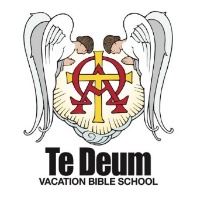 Registration forms are available in the narthex, or our church website www.zionkearney.comDistrict ConventionThe Nebraska District LCMS convention will be held this week, June 12 & 13 at the Younes Convention Center in Kearney.  The opening worship service is at the convention center at 1:30 pm on Friday.Thank YouThanks to everyone who offered prayers and cards during my surgery and recovery.  I am so blessed to have such a wonderful church family in my life!   Abigail DeLoachDear friends from Zion, Thank you so much for all the beautiful cards and well wishes on our 50th wedding anniversary.  Zion has always been very dear to us as this is the church we raised our family and the church family is still so very important to us.  Thank you again, all the cards were so wonderful.  May our Lord Jesus bless and keep all of you in all things.  Gary and Dorothy Harmoney.Dear Pastor DeLoach and Zion, Thank you for celebrating Mom’s life and the promises of Christ’s resurrection.  We were blessed by the service and thankful for the kind service of the meal as well.  Thank you, Susan and Rich Burton, Paul and Kathy SchmidtThe Gifts Christ Freely Gives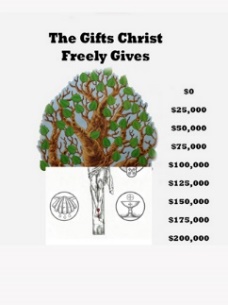 Our treasurer was able to make a principal only payment on our debt in May, in the amount of $2,425.00.  After this and our regular May payment, our new balance is $91,852.37.Volleyball CoachWe are in need of a person to serve as volleyball coach for our Zion team next fall.  If anyone is interested please speak with Mr. Splittgerber. 